06.06.2018											           № 628						г. СевероуральскО предоставлении разрешения на условно разрешенный вид использования земельного участкаРуководствуясь статьями 37, 39 Градостроительного кодекса Российской Федерации, Федеральным законом от 06 октября 2003 года № 131-ФЗ «Об общих принципах организации местного самоуправления в Российской Федерации», Уставом Североуральского городского округа, главой 7 Правил землепользования и застройки города Североуральска, утвержденных решением Думы Североуральского городского округа от 28.10.2009 № 151, на основании постановления Главы Североуральского городского округа от 11.04.2018 № 20 «О проведении публичных слушаний по вопросам предоставления разрешений на условно разрешенный вид использования земельных участков или объектов капитального строительства и отклонение от предельных параметров разрешенного строительства, реконструкции объектов капитального строительства», протокола публичных слушаний по вопросам предоставления разрешений на условно разрешенный вид использования земельных участков или объектов капитального строительства и отклонение от предельных параметров разрешенного строительства, реконструкции объектов капитального строительства от 23.04.2018, решения публичных слушаний от 23.04.2018, заключения о результатах проведения публичных слушаний от 23.04.2018, протокола заседания Комиссии по подготовке проекта Правил землепользования и застройки в Североуральском городском округе и проведению публичных слушаний от 17.05.2018, заявления Пановой М.Н. от 26.01.2018, Администрация Североуральского городского округаПОСТАНОВЛЯЕТ:1. Предоставить разрешение на условно разрешенный вид использования земельного участка - «индивидуальная жилая застройка» территориальной зоны ОДК (общественно-деловая зона комплексная) в отношении земельного участка, расположенного по адресу: Свердловская область, город Североуральск, улица Первомайская, 82, с кадастровым номером 66:60:0901010:78.2. Контроль за исполнением настоящего постановления возложить на заместителя Главы Администрации Североуральского городского округа                       В.В. Паслера .3. Опубликовать настоящее постановление в газете «Наше слово» и разместить на официальном сайте Администрации Североуральского городского округа.Глава Североуральского городского округа					  В.П. Матюшенко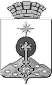 АДМИНИСТРАЦИЯ СЕВЕРОУРАЛЬСКОГО ГОРОДСКОГО ОКРУГАПОСТАНОВЛЕНИЕ